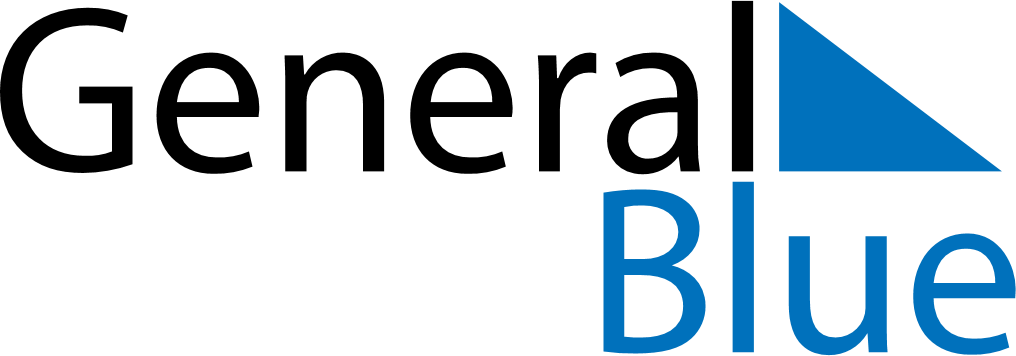 June 2024June 2024June 2024June 2024June 2024June 2024June 2024Prachuap Khiri Khan, Prachuap Khiri Khan, ThailandPrachuap Khiri Khan, Prachuap Khiri Khan, ThailandPrachuap Khiri Khan, Prachuap Khiri Khan, ThailandPrachuap Khiri Khan, Prachuap Khiri Khan, ThailandPrachuap Khiri Khan, Prachuap Khiri Khan, ThailandPrachuap Khiri Khan, Prachuap Khiri Khan, ThailandPrachuap Khiri Khan, Prachuap Khiri Khan, ThailandSundayMondayMondayTuesdayWednesdayThursdayFridaySaturday1Sunrise: 5:55 AMSunset: 6:41 PMDaylight: 12 hours and 46 minutes.23345678Sunrise: 5:55 AMSunset: 6:42 PMDaylight: 12 hours and 46 minutes.Sunrise: 5:55 AMSunset: 6:42 PMDaylight: 12 hours and 46 minutes.Sunrise: 5:55 AMSunset: 6:42 PMDaylight: 12 hours and 46 minutes.Sunrise: 5:55 AMSunset: 6:42 PMDaylight: 12 hours and 47 minutes.Sunrise: 5:55 AMSunset: 6:43 PMDaylight: 12 hours and 47 minutes.Sunrise: 5:55 AMSunset: 6:43 PMDaylight: 12 hours and 47 minutes.Sunrise: 5:55 AMSunset: 6:43 PMDaylight: 12 hours and 47 minutes.Sunrise: 5:55 AMSunset: 6:43 PMDaylight: 12 hours and 47 minutes.910101112131415Sunrise: 5:56 AMSunset: 6:44 PMDaylight: 12 hours and 48 minutes.Sunrise: 5:56 AMSunset: 6:44 PMDaylight: 12 hours and 48 minutes.Sunrise: 5:56 AMSunset: 6:44 PMDaylight: 12 hours and 48 minutes.Sunrise: 5:56 AMSunset: 6:44 PMDaylight: 12 hours and 48 minutes.Sunrise: 5:56 AMSunset: 6:45 PMDaylight: 12 hours and 48 minutes.Sunrise: 5:56 AMSunset: 6:45 PMDaylight: 12 hours and 48 minutes.Sunrise: 5:56 AMSunset: 6:45 PMDaylight: 12 hours and 48 minutes.Sunrise: 5:56 AMSunset: 6:45 PMDaylight: 12 hours and 48 minutes.1617171819202122Sunrise: 5:57 AMSunset: 6:46 PMDaylight: 12 hours and 48 minutes.Sunrise: 5:57 AMSunset: 6:46 PMDaylight: 12 hours and 48 minutes.Sunrise: 5:57 AMSunset: 6:46 PMDaylight: 12 hours and 48 minutes.Sunrise: 5:57 AMSunset: 6:46 PMDaylight: 12 hours and 49 minutes.Sunrise: 5:57 AMSunset: 6:46 PMDaylight: 12 hours and 49 minutes.Sunrise: 5:57 AMSunset: 6:47 PMDaylight: 12 hours and 49 minutes.Sunrise: 5:58 AMSunset: 6:47 PMDaylight: 12 hours and 49 minutes.Sunrise: 5:58 AMSunset: 6:47 PMDaylight: 12 hours and 49 minutes.2324242526272829Sunrise: 5:58 AMSunset: 6:47 PMDaylight: 12 hours and 49 minutes.Sunrise: 5:58 AMSunset: 6:47 PMDaylight: 12 hours and 49 minutes.Sunrise: 5:58 AMSunset: 6:47 PMDaylight: 12 hours and 49 minutes.Sunrise: 5:59 AMSunset: 6:48 PMDaylight: 12 hours and 48 minutes.Sunrise: 5:59 AMSunset: 6:48 PMDaylight: 12 hours and 48 minutes.Sunrise: 5:59 AMSunset: 6:48 PMDaylight: 12 hours and 48 minutes.Sunrise: 5:59 AMSunset: 6:48 PMDaylight: 12 hours and 48 minutes.Sunrise: 6:00 AMSunset: 6:48 PMDaylight: 12 hours and 48 minutes.30Sunrise: 6:00 AMSunset: 6:48 PMDaylight: 12 hours and 48 minutes.